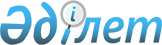 О признании утратившим силу решения Костанайского городского маслихатаРешение маслихата города Костаная Костанайской области от 27 декабря 2019 года № 435. Зарегистрировано Департаментом юстиции Костанайской области 30 декабря 2019 года № 8850
      В соответствии со статьей 27 Закона Республики Казахстан от 6 апреля 2016 года "О правовых актах" Костанайский городской маслихат РЕШИЛ:
      1. Признать утратившим силу решение Костанайского городского маслихата "Об утверждении норм образования и накопления коммунальных отходов по городу Костанай" от 12 августа 2016 года № 71 (зарегистрировано в Реестре государственной регистрации нормативных правовых актов за № 6619, опубликовано 21 сентября 2016 года в информационно-правовой системе "Әділет").
      2. Настоящее решение вводится в действие по истечении десяти календарных дней после дня его первого официального опубликования.
					© 2012. РГП на ПХВ «Институт законодательства и правовой информации Республики Казахстан» Министерства юстиции Республики Казахстан
				
      Председатель сессии

С. Исмуратов

      Секретарь Костанайского городского маслихата

Б. Сандыбеков
